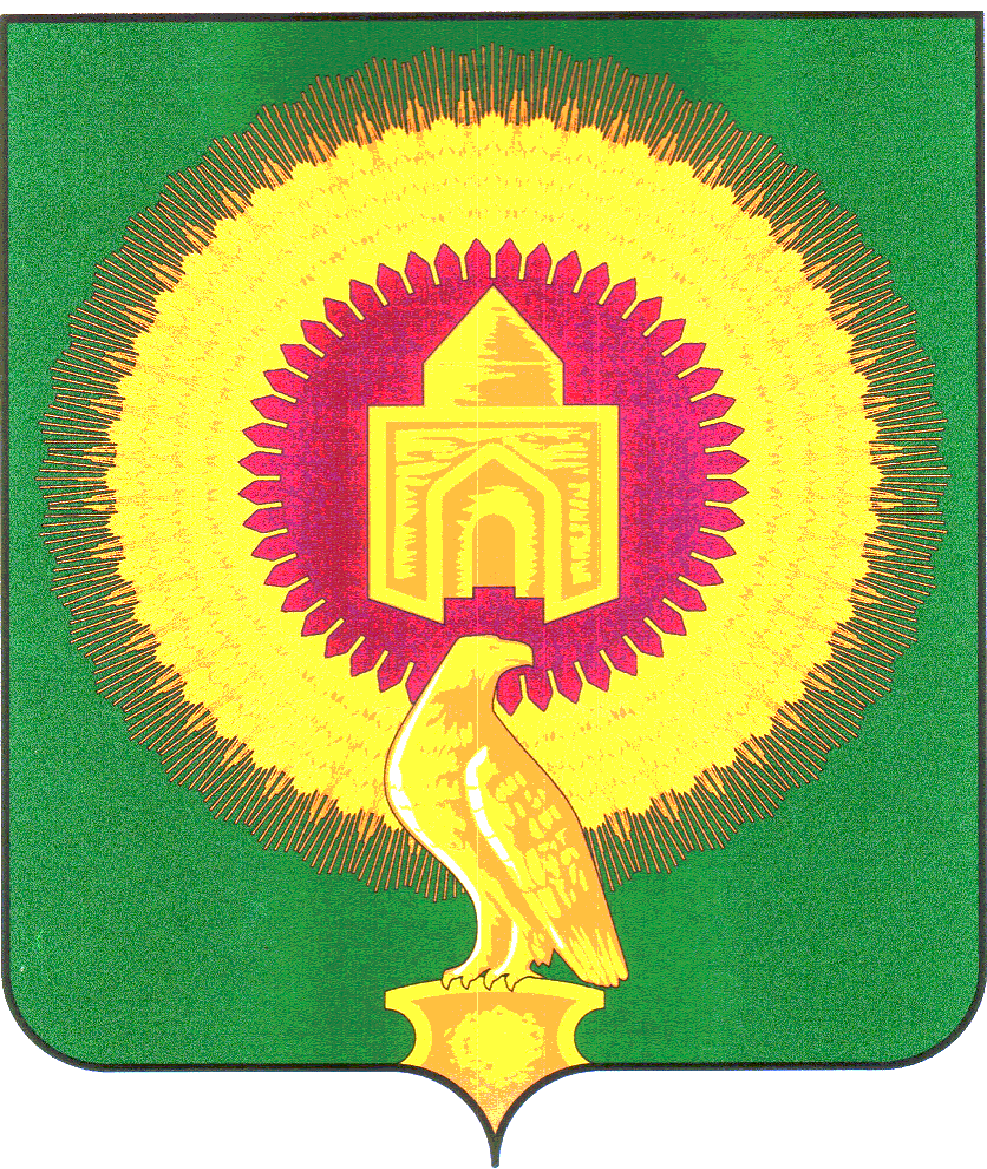 АДМИНИСТРАЦИЯТОЛСТИНСКОГО  СЕЛЬСКОГО ПОСЕЛЕНИЯВАРНЕНСКОГО МУНИЦИПАЛЬНОГО РАЙОНАЧЕЛЯБИНСКОЙ ОБЛАСТИПОСТАНОВЛЕНИЕ от « _03___»   _______02______   2014 г.  № _03____«Об   утверждении  заключения  по  результатампубличных слушаний по схеме водоснабжения иводоотведения  Толстинского сельского  поселения».                   В соответствии со статьей 28 Градостроительного кодекса Российской Федерации от 29.12.04 г. № 190-ФЗ, статьей 16, Уставом Толстинского сельского поселения, Положением о порядке организации и проведении публичных слушаниях в Варненском муниципальном районе», утвержденным решением Собрания депутатов  № 12 от 28.02.2006 года,  Постановлением Главы Администрации Толстинского сельского поселения от 16.01.2014 года №01,ПОСТАНОВЛЯЕТ:            1. Утвердить протокол публичных слушаний от 28.01.2014 года и заключение по результатам публичных слушаний по схеме водоснабжения и водоотведения Толстинского сельского  поселения» от 31.01.2014 года.           2. Вынести  схему водоснабжения и водоотведения  Толстинского сельского  поселения  на сессию Совета депутатов  на 18  февраля 2014 года для утверждения.           3.  Настоящее постановление опубликовать в газете «Советское Село» от 15 февраля 2014 года  и разместить на официальном сайте  администрации Толстинского сельского поселения Elena asta66@mail.ru.           4. Контроль  за исполнением настоящего постановления возложить на  Главу администрации Толстинского сельского поселения  Белоус В.А.Глава администрации  ТолстинскогоСельского поселения                                                                       Белоус В.А.